Faculté des sciences économiques, commerciales et des sciences de gestion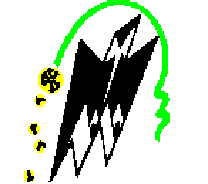 Faculté des sciences économiques, commerciales et des sciences de gestionFaculté des sciences économiques, commerciales et des sciences de gestionFaculté des sciences économiques, commerciales et des sciences de gestionFaculté des sciences économiques, commerciales et des sciences de gestionFaculté des sciences économiques, commerciales et des sciences de gestionFaculté des sciences économiques, commerciales et des sciences de gestionFaculté des sciences économiques, commerciales et des sciences de gestionFaculté des sciences économiques, commerciales et des sciences de gestionFaculté des sciences économiques, commerciales et des sciences de gestionFaculté des sciences économiques, commerciales et des sciences de gestionFaculté des sciences économiques, commerciales et des sciences de gestionFaculté des sciences économiques, commerciales et des sciences de gestionDépartement des sciences Financières et ComptabilitéAnnée universitaire 2023/2024Département des sciences Financières et ComptabilitéAnnée universitaire 2023/2024Département des sciences Financières et ComptabilitéAnnée universitaire 2023/2024Département des sciences Financières et ComptabilitéAnnée universitaire 2023/2024Département des sciences Financières et ComptabilitéAnnée universitaire 2023/2024Département des sciences Financières et ComptabilitéAnnée universitaire 2023/2024Département des sciences Financières et ComptabilitéAnnée universitaire 2023/2024Département des sciences Financières et ComptabilitéAnnée universitaire 2023/2024Département des sciences Financières et ComptabilitéAnnée universitaire 2023/2024Département des sciences Financières et ComptabilitéAnnée universitaire 2023/2024Département des sciences Financières et ComptabilitéAnnée universitaire 2023/2024Département des sciences Financières et ComptabilitéAnnée universitaire 2023/2024Département des sciences Financières et ComptabilitéAnnée universitaire 2023/2024PLANNING DE CONSULTATION DES COPIES DES EXAMENS EMD DU SEMESTRE 01MASTER 01 AUDIT ET COMPTABILITEPLANNING DE CONSULTATION DES COPIES DES EXAMENS EMD DU SEMESTRE 01MASTER 01 AUDIT ET COMPTABILITEPLANNING DE CONSULTATION DES COPIES DES EXAMENS EMD DU SEMESTRE 01MASTER 01 AUDIT ET COMPTABILITEPLANNING DE CONSULTATION DES COPIES DES EXAMENS EMD DU SEMESTRE 01MASTER 01 AUDIT ET COMPTABILITEPLANNING DE CONSULTATION DES COPIES DES EXAMENS EMD DU SEMESTRE 01MASTER 01 AUDIT ET COMPTABILITEPLANNING DE CONSULTATION DES COPIES DES EXAMENS EMD DU SEMESTRE 01MASTER 01 AUDIT ET COMPTABILITEPLANNING DE CONSULTATION DES COPIES DES EXAMENS EMD DU SEMESTRE 01MASTER 01 AUDIT ET COMPTABILITEPLANNING DE CONSULTATION DES COPIES DES EXAMENS EMD DU SEMESTRE 01MASTER 01 AUDIT ET COMPTABILITEPLANNING DE CONSULTATION DES COPIES DES EXAMENS EMD DU SEMESTRE 01MASTER 01 AUDIT ET COMPTABILITEPLANNING DE CONSULTATION DES COPIES DES EXAMENS EMD DU SEMESTRE 01MASTER 01 AUDIT ET COMPTABILITEPLANNING DE CONSULTATION DES COPIES DES EXAMENS EMD DU SEMESTRE 01MASTER 01 AUDIT ET COMPTABILITEPLANNING DE CONSULTATION DES COPIES DES EXAMENS EMD DU SEMESTRE 01MASTER 01 AUDIT ET COMPTABILITEPLANNING DE CONSULTATION DES COPIES DES EXAMENS EMD DU SEMESTRE 01MASTER 01 AUDIT ET COMPTABILITEJourJourJourHoraireHoraireMatièreMatièreMatièreMatièreLieux Lieux Lieux Mardi 30 janvier 2024Mardi 30 janvier 2024Mardi 30 janvier 202413h0013h00Audit interneAudit interneAudit interneAudit interneSalle 10 SGSalle 10 SGSalle 10 SGMardi 30 janvier 2024Mardi 30 janvier 2024Mardi 30 janvier 202414h0014h00Comptabilité des sociétésComptabilité des sociétésComptabilité des sociétésComptabilité des sociétésSalle 10 SGSalle 10 SGSalle 10 SGMercredi 31 janvier 2024Mercredi 31 janvier 2024Mercredi 31 janvier 202413h0013h00Normes IFRSNormes IFRSNormes IFRSNormes IFRSSalle 10 SGSalle 10 SGSalle 10 SGMercredi 31 janvier 2024Mercredi 31 janvier 2024Mercredi 31 janvier 202414h0014h00Communication et rédaction administrative Communication et rédaction administrative Communication et rédaction administrative Communication et rédaction administrative Salle 10 SGSalle 10 SGSalle 10 SGJeudi 01 février 2024Jeudi 01 février 2024Jeudi 01 février 202413h0013h00ModélisationModélisationModélisationModélisationSalle 10 SGSalle 10 SGSalle 10 SGJeudi 01 février 2024Jeudi 01 février 2024Jeudi 01 février 202414h0014h00Gestion financière approfondieGestion financière approfondieGestion financière approfondieGestion financière approfondieSalle 10 SGSalle 10 SGSalle 10 SGDimanche 04 février 2024Dimanche 04 février 2024Dimanche 04 février 202413h0013h00Normes internationales d’auditNormes internationales d’auditNormes internationales d’auditNormes internationales d’auditSalle 10 SGSalle 10 SGSalle 10 SGSalle 10 SGSalle 10 SGSalle 10 SGFaculté des sciences économiques, commerciales et des sciences de gestionFaculté des sciences économiques, commerciales et des sciences de gestionFaculté des sciences économiques, commerciales et des sciences de gestionFaculté des sciences économiques, commerciales et des sciences de gestionFaculté des sciences économiques, commerciales et des sciences de gestionFaculté des sciences économiques, commerciales et des sciences de gestionFaculté des sciences économiques, commerciales et des sciences de gestionFaculté des sciences économiques, commerciales et des sciences de gestionFaculté des sciences économiques, commerciales et des sciences de gestionFaculté des sciences économiques, commerciales et des sciences de gestionFaculté des sciences économiques, commerciales et des sciences de gestionFaculté des sciences économiques, commerciales et des sciences de gestionFaculté des sciences économiques, commerciales et des sciences de gestionDépartement des sciences Financières et ComptabilitéAnnée universitaire 2023/2024Département des sciences Financières et ComptabilitéAnnée universitaire 2023/2024Département des sciences Financières et ComptabilitéAnnée universitaire 2023/2024Département des sciences Financières et ComptabilitéAnnée universitaire 2023/2024Département des sciences Financières et ComptabilitéAnnée universitaire 2023/2024Département des sciences Financières et ComptabilitéAnnée universitaire 2023/2024Département des sciences Financières et ComptabilitéAnnée universitaire 2023/2024Département des sciences Financières et ComptabilitéAnnée universitaire 2023/2024Département des sciences Financières et ComptabilitéAnnée universitaire 2023/2024Département des sciences Financières et ComptabilitéAnnée universitaire 2023/2024Département des sciences Financières et ComptabilitéAnnée universitaire 2023/2024Département des sciences Financières et ComptabilitéAnnée universitaire 2023/2024Département des sciences Financières et ComptabilitéAnnée universitaire 2023/2024PLANNING DE CONSULTATION DES COPIES DES EXAMENS EMD DU SEMESTRE 01MASTER 01FINANCE BANQUE ET ASSURANCEPLANNING DE CONSULTATION DES COPIES DES EXAMENS EMD DU SEMESTRE 01MASTER 01FINANCE BANQUE ET ASSURANCEPLANNING DE CONSULTATION DES COPIES DES EXAMENS EMD DU SEMESTRE 01MASTER 01FINANCE BANQUE ET ASSURANCEPLANNING DE CONSULTATION DES COPIES DES EXAMENS EMD DU SEMESTRE 01MASTER 01FINANCE BANQUE ET ASSURANCEPLANNING DE CONSULTATION DES COPIES DES EXAMENS EMD DU SEMESTRE 01MASTER 01FINANCE BANQUE ET ASSURANCEPLANNING DE CONSULTATION DES COPIES DES EXAMENS EMD DU SEMESTRE 01MASTER 01FINANCE BANQUE ET ASSURANCEPLANNING DE CONSULTATION DES COPIES DES EXAMENS EMD DU SEMESTRE 01MASTER 01FINANCE BANQUE ET ASSURANCEPLANNING DE CONSULTATION DES COPIES DES EXAMENS EMD DU SEMESTRE 01MASTER 01FINANCE BANQUE ET ASSURANCEPLANNING DE CONSULTATION DES COPIES DES EXAMENS EMD DU SEMESTRE 01MASTER 01FINANCE BANQUE ET ASSURANCEPLANNING DE CONSULTATION DES COPIES DES EXAMENS EMD DU SEMESTRE 01MASTER 01FINANCE BANQUE ET ASSURANCEPLANNING DE CONSULTATION DES COPIES DES EXAMENS EMD DU SEMESTRE 01MASTER 01FINANCE BANQUE ET ASSURANCEPLANNING DE CONSULTATION DES COPIES DES EXAMENS EMD DU SEMESTRE 01MASTER 01FINANCE BANQUE ET ASSURANCEPLANNING DE CONSULTATION DES COPIES DES EXAMENS EMD DU SEMESTRE 01MASTER 01FINANCE BANQUE ET ASSURANCEJourJourHoraireHoraireHoraireHoraireMatièreLieux Lieux Lieux Mardi 30 janvier 2024Mardi 30 janvier 202413h0013h0013h0013h00Produits bancaires d’assuranceSalle 09SGSalle doctoratSalle 09SGSalle doctoratSalle 09SGSalle doctoratMardi 30 janvier 2024Mardi 30 janvier 202414h0014h0014h0014h00Gestion Financière approfondieSalle 09SGSalle doctoratSalle 09SGSalle doctoratSalle 09SGSalle doctoratMercredi 31 janvier 2024Mercredi 31 janvier 202413h0013h0013h0013h00Technologie financièreSalle 09SGSalle doctoratSalle 09SGSalle doctoratSalle 09SGSalle doctoratMercredi 31 janvier 2024Mercredi 31 janvier 202414h0014h0014h0014h00Droit des banques et des assurancesSalle 09SGSalle doctoratSalle 09SGSalle doctoratSalle 09SGSalle doctoratJeudi 01 février 2024Jeudi 01 février 202413h0013h0013h0013h00Gestion bancaire approfondieSalle 09SGSalle doctoratSalle 09SGSalle doctoratSalle 09SGSalle doctoratJeudi 01 février 2024Jeudi 01 février 202414h0014h0014h0014h00Communication et rédactionSalle 09SGSalle doctoratSalle 09SGSalle doctoratSalle 09SGSalle doctoratDimanche 04 février 2024Dimanche 04 février 202413h0013h0013h0013h00Analyse des séries temporellesSalle 09SGSalle doctoratSalle 09SGSalle doctoratSalle 09SGSalle doctoratSalle 09SGSalle doctoratSalle 09SGSalle doctoratSalle 09SGSalle doctoratFaculté des sciences économiques, commerciales et des sciences de gestionFaculté des sciences économiques, commerciales et des sciences de gestionFaculté des sciences économiques, commerciales et des sciences de gestionFaculté des sciences économiques, commerciales et des sciences de gestionFaculté des sciences économiques, commerciales et des sciences de gestionFaculté des sciences économiques, commerciales et des sciences de gestionFaculté des sciences économiques, commerciales et des sciences de gestionFaculté des sciences économiques, commerciales et des sciences de gestionFaculté des sciences économiques, commerciales et des sciences de gestionFaculté des sciences économiques, commerciales et des sciences de gestionFaculté des sciences économiques, commerciales et des sciences de gestionFaculté des sciences économiques, commerciales et des sciences de gestionFaculté des sciences économiques, commerciales et des sciences de gestionDépartement des sciences Financières et ComptabilitéAnnée universitaire 2023/2024Département des sciences Financières et ComptabilitéAnnée universitaire 2023/2024Département des sciences Financières et ComptabilitéAnnée universitaire 2023/2024Département des sciences Financières et ComptabilitéAnnée universitaire 2023/2024Département des sciences Financières et ComptabilitéAnnée universitaire 2023/2024Département des sciences Financières et ComptabilitéAnnée universitaire 2023/2024Département des sciences Financières et ComptabilitéAnnée universitaire 2023/2024Département des sciences Financières et ComptabilitéAnnée universitaire 2023/2024Département des sciences Financières et ComptabilitéAnnée universitaire 2023/2024Département des sciences Financières et ComptabilitéAnnée universitaire 2023/2024Département des sciences Financières et ComptabilitéAnnée universitaire 2023/2024Département des sciences Financières et ComptabilitéAnnée universitaire 2023/2024Département des sciences Financières et ComptabilitéAnnée universitaire 2023/2024PLANNING DE CONSULTATION DES COPIES DES EXAMENS EMD DU SEMESTRE 01MASTER 01FINANCE D’ENTREPRISEPLANNING DE CONSULTATION DES COPIES DES EXAMENS EMD DU SEMESTRE 01MASTER 01FINANCE D’ENTREPRISEPLANNING DE CONSULTATION DES COPIES DES EXAMENS EMD DU SEMESTRE 01MASTER 01FINANCE D’ENTREPRISEPLANNING DE CONSULTATION DES COPIES DES EXAMENS EMD DU SEMESTRE 01MASTER 01FINANCE D’ENTREPRISEPLANNING DE CONSULTATION DES COPIES DES EXAMENS EMD DU SEMESTRE 01MASTER 01FINANCE D’ENTREPRISEPLANNING DE CONSULTATION DES COPIES DES EXAMENS EMD DU SEMESTRE 01MASTER 01FINANCE D’ENTREPRISEPLANNING DE CONSULTATION DES COPIES DES EXAMENS EMD DU SEMESTRE 01MASTER 01FINANCE D’ENTREPRISEPLANNING DE CONSULTATION DES COPIES DES EXAMENS EMD DU SEMESTRE 01MASTER 01FINANCE D’ENTREPRISEPLANNING DE CONSULTATION DES COPIES DES EXAMENS EMD DU SEMESTRE 01MASTER 01FINANCE D’ENTREPRISEPLANNING DE CONSULTATION DES COPIES DES EXAMENS EMD DU SEMESTRE 01MASTER 01FINANCE D’ENTREPRISEPLANNING DE CONSULTATION DES COPIES DES EXAMENS EMD DU SEMESTRE 01MASTER 01FINANCE D’ENTREPRISEPLANNING DE CONSULTATION DES COPIES DES EXAMENS EMD DU SEMESTRE 01MASTER 01FINANCE D’ENTREPRISEPLANNING DE CONSULTATION DES COPIES DES EXAMENS EMD DU SEMESTRE 01MASTER 01FINANCE D’ENTREPRISEJourJourJourJourHoraireHoraireMatièreMatièreLieux Lieux Lieux Lieux Lieux Mardi 30 janvier 2024Mardi 30 janvier 2024Mardi 30 janvier 2024Mardi 30 janvier 202409h0009h00Normes internationales d’information Normes internationales d’information               Salle 08 SG              Salle 08 SG              Salle 08 SG              Salle 08 SG              Salle 08 SGMardi 30 janvier 2024Mardi 30 janvier 2024Mardi 30 janvier 2024Mardi 30 janvier 202411h0011h00Finance islamiqueFinance islamiqueMercredi 31 janvier 2024Mercredi 31 janvier 2024Mercredi 31 janvier 2024Mercredi 31 janvier 202409h0009h00Gestion financière approfondieGestion financière approfondieMercredi 31 janvier 2024Mercredi 31 janvier 2024Mercredi 31 janvier 2024Mercredi 31 janvier 202409h0009h00Gestion financière approfondieGestion financière approfondieMercredi 31 janvier 2024Mercredi 31 janvier 2024Mercredi 31 janvier 2024Mercredi 31 janvier 202411h0011h00Analyse des séries temporellesAnalyse des séries temporellesMercredi 31 janvier 2024Mercredi 31 janvier 2024Mercredi 31 janvier 2024Mercredi 31 janvier 202411h0011h00Analyse des séries temporellesAnalyse des séries temporellesJeudi 01 février 2024Jeudi 01 février 2024Jeudi 01 février 2024Jeudi 01 février 202409h0009h00Politiques financières de l’entreprisePolitiques financières de l’entrepriseJeudi 01 février 2024Jeudi 01 février 2024Jeudi 01 février 2024Jeudi 01 février 202411h0011h00Gestion de portefeuilles financiersGestion de portefeuilles financiersDimanche 04 février 2024Dimanche 04 février 2024Dimanche 04 février 2024Dimanche 04 février 202409h0009h00Communication et rédactionCommunication et rédaction            Salle Doctorat             Salle Doctorat             Salle Doctorat             Salle Doctorat             Salle Doctorat 